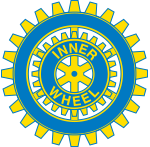 Svenska Inner Wheel RådetVänskapsmöte PM och råd för arrangörerDistriktets verkställande utskott bestämmer datum för mötet, gärna ett år i förväg.Distriktets verkställande utskott utser en arrangörsgrupp om max fem frivilliga medlemmar från olika klubbar i distriktet, som sedan håller distriktspresidenten informerad.Starta grovplanering: besluta om ort för mötet, vilka attraktioner som kan erbjudas och möjligt tema. Ta gärna kontakt med tidigare arrangörer och gör en uppskattning av antalet deltagare. Lägg upp arbetssätt (mail, möte, telefonkonferens) och vilka tidsramar som gäller.Planering: dela in arrangörsgruppen i arbetsgrupper med olika ansvarsområden:informationsproduktion till IW-Nytt, webredaktörer, kontrollera IW-Nytts dead linespraktiska arrangemang: hotell, bussar, guider, restauranger, inträdesavgifter: förhandla alla utgifter och avbokningsvillkor, sista tidpunkt för förändringar etcekonomifrågor för hantering av in- och utbetalningar: tidpunkter och villkor för avbokningutse kontaktperson i arrangörsgruppen som samlar all information och sänder vidareTänk på att även äldre och rörelsehindrade medlemmar ska kunna delta.Skriv en lockande inbjudan med attraktivt program i grova drag att publicera i IW-Nytt (februari/mars) och på SIWR:s och distriktets hemsida med tydligt konstruerad anmälningsblankett och information om hur anmälan ska sändas:
ange noggranna instruktioner om dead line för anmälan, betalning, avbokningsvillkor och till vem anmälan respektive inbetalningen ska sändas och vad som ingår i anmälningsavgiften.Passa på att göra reklam för Vänskapsmötet på vårens distriktsmöte med ord, bilder eller film, eftersom det är viktigt att få med så många medlemmar som möjligt från egna distriktet också. Skriv en inbjudan med fastställt program att publicera i IW-Nytt (maj/juni) samt på SIWR:s och distriktets hemsida tillsammans med anmälningsblankett med instruktioner. Påminn om emblem och namnskyltar.Stockholm den 3 februari 2017Arrangörsgruppen för Vänskapsmötet på Åland 2014: Maria Herrström Stockholm Ekerö IWC, Benita Mörn Mariehamn IWC, Margareta Palmgren Katrineholm IWC, Eva Ravnell Sigtuna-Arlanda IWC, Lilian Walther Jallow (Tumba IWC) numera Stockholm Ekerö IWC. PM konstruerat på uppdrag av rådsårsmötet i Vänersborg november 2016 och behandlat på rådsmötet i Lidköping april 2017.Reviderat av Margareta Wesslau, rådspresident 2016-2017.